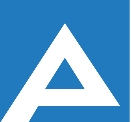 Agenţia Naţională pentru Ocuparea Forţei de MuncăLista candidaţilor care au promovat proba scrisă și sunt admişi la interviuAgenţia Naţională pentru Ocuparea Forţei de MuncăNr. d/oNume, PrenumeComentariiȘef Secție ocuparea forței de muncă Dondușeni    Șef Secție ocuparea forței de muncă Dondușeni    Șef Secție ocuparea forței de muncă Dondușeni    1.Pînzari AlexandruInterviul va avea loc la data 16.08.2023, ora 14.30,Bir. 603